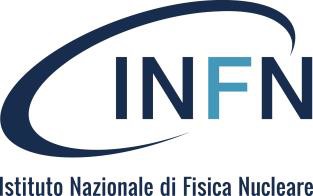 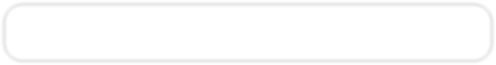 Data 28/06/2018Piano Qualità – LoI / EoILetter of Interest (LoI) Expression of Interest (EoI) linee guidaLinee guida e contenuti principali che necessariamente devono essere presenti in una LoI / EoI. Questo documento vale anche come template.Lista di distribuzione:-	Documento PubblicoStorico delle RevisioniSommarioPREMESSAQuesto documento fornisce le linee guida principali per la redazione di un LoI / EoI per qualsiasi tipo di progetto e per qualsiasi tipo di fonte di finanziamento. Il contesto della redazione di una LoI o EoI è esplicitato nel documento INFN-PM-QA-102 (Procedura per approvazione di progetti scientifici, tecnologici o infrastrutturali) e nel documento INFN-PM-QA-101 che definisce i contenuti del Piano di Assicurazione Qualità. I seguenti capitoli devono essere considerati come modello per la sua redazione. La lunghezza, il livello di dettaglio e la complessità di una LoI/EoI sono evidentemente correlati con la complessità del progetto stesso. Si suggerisce che il grado di dettaglio e la lunghezza del documento siano concordati con i principali stakeholder.Elenco dei proponentiNome, Cognome, Struttura di AppartenenzaIntroduzioneNell’introduzione del progetto vengono fornite, in modo riassuntivo, le linee principali dell’attività proposta evidenziando soprattutto gli aspetti innovativi del caso di fisica o tecnologico. Si evidenziano il contesto e i vantaggi che l’INFN può acquisire dalla realizzazione del progetto o dalla sua partecipazione ad esso. Si riassumono brevemente i contenuti del documento.Caso scientifico / tecnologico o contesto di opportunitàIn questo capitolo la motivazione scientifica del progetto deve essere fornita in modo esauriente. Vanno indicati gli obiettivi e i risultati attesi del progetto e chiaramente identificati gli avanzamenti resi possibili dalla ricerca o del programma di R&D tecnologico proposti rispetto allo stato attuale. Vanno inoltre esplicitate tutte le fasi di calcolo e simulazione effettuate a supporto della validità del caso scientifico. Dove la validazione concettuale del progetto proposto faccia riferimento a pubblicazioni se ne richiede una descrizione generale con esplicitati i riferimenti bibliografici.Nel caso di proposta di realizzazione di networks o di infrastrutture si identifica il contesto di opportunità che fornisce la motivazione per la realizzazione o la partecipazione al progetto.In questo capitolo va inoltre esplicitato il numero di partecipanti all’esperimento/progetto (non necessariamente tra i proponenti) o nel caso di progetti di carattere tecnologico le persone / strutture / progetti che ne trarrebbero beneficio.Descrizione del progetto / esperimentoL’esperimento deve essere descritto in modo riassuntivo ma esauriente; ciò significa che non deve essere tralasciato nessun componente o attività essenziale alla realizzazione del progetto.Il setup sperimentale o il sistema generale del progetto deve essere presentato tramite una descrizione del suo layout e in modo schematico della funzionalità delle sue componenti.Le tecniche e le metodologie sperimentali proposte devono essere presentate nelle loro diverse fasi descrivendo così come si vuole raggiungere i risultati attesi. Le fasi più critiche devono essere illustrate assieme alle soluzioni proposte.Costi, calendario e risorseSulla base della descrizione concettuale si deve dare una descrizione giustificata dei costi attesi e delle risorse richieste per la redazione del CDR, o nel caso di progetti che non necessitino del CDR, del TDR. Il budget per la redazione del CDR (o TDR) deve essere presentato dividendo la parte di equipaggiamento da quella di risorse umane.Si deve dare una stima approssimativa della durata totale del progetto e del suo costo.Si devono esplicitare (se applicabile) eventuali collaborazioni con altri enti e/o industrie.Stakeholders e requisitiA completamento della LoI/EoI si deve procedere a una identificazione preliminare degli stakeholders del progetto, sia quelli istituzionali che quelli non immediatamente identificabili come le agenzie regolatrici (o le regole/leggi stesse, se quest’ultime impongono forti vincoli allo svolgimento del progetto). Ad ogni stakeholder bisogna associare i principali requisiti (richieste) da loro definiti, almeno quelli che sono già chiaramente conosciuti nella fase della stesura della LoI/EoI. L’identificazione di stakeholders e requisiti deve permettere di affrontare la fase di studio, finalizzandola con la redazione del CDR, verificando che la proposta finale sia coerente con i requisiti iniziali.AutoreVerificato daApprovato daGdL Project ManagementGdl Project ManagementA.VariolaRev.DataDescrizione delle modificheAutore/Editore0.128/06/18Prima stesuraA.Falone0.217/09/18Si aggiunge la premessa e revisione generaleA. Falone1.116/04/21Si aggiunge la parte di identificazione degli stakeholders e dei requisitiA.Variola